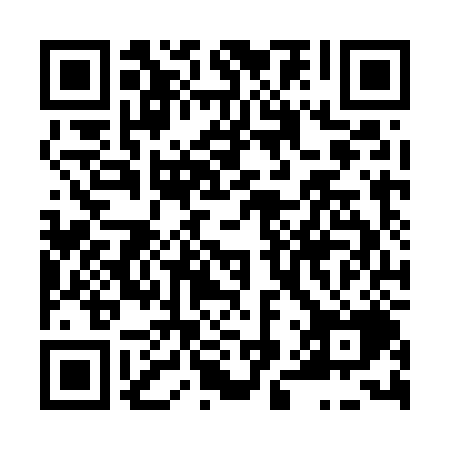 Prayer times for Bitozeves, Czech RepublicWed 1 May 2024 - Fri 31 May 2024High Latitude Method: Angle Based RulePrayer Calculation Method: Muslim World LeagueAsar Calculation Method: HanafiPrayer times provided by https://www.salahtimes.comDateDayFajrSunriseDhuhrAsrMaghribIsha1Wed3:185:401:026:088:2610:382Thu3:155:381:026:098:2710:413Fri3:115:361:026:108:2910:444Sat3:085:351:026:118:3010:465Sun3:055:331:026:128:3210:496Mon3:025:311:026:138:3410:527Tue2:585:301:026:148:3510:558Wed2:555:281:026:158:3710:589Thu2:515:261:026:168:3811:0110Fri2:485:251:026:178:4011:0411Sat2:475:231:026:188:4111:0712Sun2:465:221:026:198:4211:1013Mon2:455:201:026:198:4411:1014Tue2:455:191:026:208:4511:1115Wed2:445:181:026:218:4711:1216Thu2:445:161:026:228:4811:1217Fri2:435:151:026:238:5011:1318Sat2:435:131:026:248:5111:1319Sun2:425:121:026:248:5211:1420Mon2:425:111:026:258:5411:1521Tue2:415:101:026:268:5511:1522Wed2:415:091:026:278:5611:1623Thu2:415:071:026:278:5811:1624Fri2:405:061:026:288:5911:1725Sat2:405:051:026:299:0011:1826Sun2:395:041:036:309:0111:1827Mon2:395:031:036:309:0211:1928Tue2:395:021:036:319:0411:1929Wed2:395:021:036:329:0511:2030Thu2:385:011:036:329:0611:2031Fri2:385:001:036:339:0711:21